____________________________________________________________________________Уважаемые коллеги!Институт международных отношений Казанского федерального университета совместно с Институтом археологии им. А.Х. Халикова АН РТ, при поддержке Министерства культуры Республики Татарстан 25-27 ноября 2019 года планирует проведение Всероссийской молодежной научно-практической конференции «КОЛЛОКВИУМ МОЛОДЫХ РЕСТАВРАТОРОВ ResCon-2019».На рассмотрение в рамках конференции выносятся следующие вопросы:Консервация, реставрация и воссоздание музейных коллекцийКонсервация и реставрация памятников архитектурыМузеефикация и охрана объектов культурного наследияИстория реставрации Образование в области реставрации в России и за рубежом Актуальные вопросы обеспечения сохранности музейных коллекцийЧастные коллекции в контексте коммерческой и научной реставрацииНаучная этика в реставрацииПроблемы законодательного регулирования в области охраны памятниковЭкспонирование и сохранность памятниковЭкспертиза и атрибуция музейных памятниковМатериалы, технологии и оборудование в реставрацииФизико-химические исследования в реставрации Реставрация археологических памятниковРеставрация этнографических памятниковКомпьютерные технологии в реставрации	На конференцию приглашаются молодые реставраторы, студенты профильных высших и средних специальных учебных заведений, музейные сотрудники и специалисты, работающие в сфере реставрации, музейного дела и охраны памятников, искусствоведения и градостроительства. Возраст участников - до 35 лет.Участие в конференции возможно в следующих формах: очный доклад, заочная публикация, стендовый доклад. При очном участии в конференции будет предоставлен Сертификат участника Всероссийской молодежной научно-практической конференции «КОЛЛОКВИУМ МОЛОДЫХ РЕСТАВРАТОРОВ ResCon-2019».Для включения докладов в программу конференции необходимо предоставить до 15 марта 2019 года заявку согласно Приложению 1. Статьи принимаются до 15 августа 2019 года.  Планируется издание материалов конференции. Просим соблюдать требования к тексту, указанные в Приложении 2. Сборник конференции будет внесен в РИНЦ. Заявки на конференцию и статьи просьба высылать по адресу: rescon-2019@mail.ru Планируется организационный сбор в сумме 300 рублей, который вносится при регистрации участника. Оплата дорожных и гостиничных расходов - за счет направляющей стороны.Исп. Буршнева Светлана Георгиевна, художник-реставратор высшей категории, старший преподаватель кафедры истории Татарстана, археологии и этнологии ИМО КФУОтв. секретарь Губина Татьяна Анатольевна, тел. +7(843) 233-75-25, +7(919) 630-94-33Председатель оргкомитета Урбушев Айдын Урматович, тел. +7 (913) 692-24-01E-mail: rescon-2019@mail.ru Группа вКонтакте: https://vk.com/rescon2019 Благодарим за возможное участие в конференции!Приложение 1ЗАЯВКА на участие во Всероссийской научно-практической конференции «КОЛЛОКВИУМ МОЛОДЫХ РЕСТАВРАТОРОВ ResCon-2019»Заявки на участие в конференции, материалы выступлений высылаются в электронном виде на адрес: e-mail: rescon-2019@mail.ru Оргкомитет конференции оставляет за собой право отклонять материалы, не соответствующие тематике, научному стилю, публикационным требованиям и требованиям к уникальности, а также редактировать присланные материалы при их подготовке к публикации. Приложение 2.ТРЕБОВАНИЯ К ТЕКСТУУбедительная просьба соблюдать требования по форматированию материалов! Каждая статья должна содержать УДК. Ссылка на классификатор УДК https://teacode.com/online/udc/ Объем публикации – до 10 800 с пробелами, что составляет около 6-ти страниц (список литературы, рисунки, таблицы, схемы и т.д. входят в этот объем). Страницы не нумеруются.Формат – Microsoft Word, шрифт Times New Roman, интервал 1, выравнивание по ширине, все поля по 2 см; абзацный отступ 1, без переносов.Размер шрифта (кегль) – 12 pt.При наборе иностранного текста и римских цифр просьба использовать латинский регистр, а не русские буквы сходного начертания.Необходимо различать дефис (-) и короткое тире (–) и не использовать одно вместо другого. В качестве пунктуационного знака используйте именно короткое тире (не длинное и не дефис).При подготовке статьи просьба воздерживаться от автоматической нумерации, автоматизированных перекрестных ссылок, создания стилей и т. п. – все форматирование следует создавать вручную.Не должно быть висячих строк.Просьба ставить неразрывный пробел (для этого используется сочетание клавиш Shift+Ctrl+Пробел) в следующих случаях:а) между инициалами и фамилиями (А.Б. Куприянова);б) в сочетаниях типа 2012 г., XIX в. и под.в) в сокращениях (т. д., т. п.);г) при оформлении перечислений (списков) между цифрой, буквой или другим символом:1. Текст.а) текст.Все таблицы и рисунки снабжаются названиями. Названия иллюстративного материала набирается курсивом. В тексте помещаются указания, например, «Схема 1», «Рис. 1», «Таблица 1».После названия статьи, до и после рисунков, таблиц, схем и т.д. перед списком литературы – пропуск строки.Для текстовых выделений используйте полужирный шрифт; нежелательны подчеркивание, набор прописными буквами и разрядка. В местах сокращений цитируемого текста используется знак <...>.Для текстовых выделений используются курсив и полужирный шрифт. Нежелательны подчеркивание, набор прописными буквами и разрядка. Не оставляйте пробелов перед знаками препинания.Оформление заголовочной части, аннотации и ключевых слов.На 1-й строке – в левом верхнем углу шифр УДКНа 2-й строке – инициалы и фамилия автора (авторов) статьи (прямой, полужирный; прописными буквами, инициалы с неразрывными пробелами; текст выравнивается по правому краю).На 3-ей строке – название вуза или организации, а также страны (курсив, светлый; текст выравнивается по правому краю).4-я строка пустая.На 5-й строке – название статьи (текст набирается прописными буквами, прямой, полужирный, текст выравнивается по центру, отступа первой строки нет).6-я строка пустая.Далее аннотация на русском и английском языках (до 150 слов). См. образецКлючевые слова и словосочетания на русском и английском языках (не более 8 слов и словосочетаний). См. образецПосле заголовочной части через одну пустую строку начинается основной текст.Оформление ссылок на литературуСсылки на литературу приводятся по тексту в квадратных скобках [Мейе 1938: 182], где указывается фамилия первого автора без инициалов, через пробел – год издания и через двоеточие  – номер цитируемой страницы.В ссылках на электронные источники указывается название сайта.Оформление списка литературыСписок литературы (под заголовком «ЛИТЕРАТУРА») приводится в конце статьи (не более 5 авторов). Заголовок «ЛИТЕРАТУРА» располагается через одну строчку после основного текста (шрифт 12 pt, полужирный прямой, прописными буквами, текст выравнивается по центру, отступа первой строки нет). См. образецПубликации в списке описываются в соответствии с требованиями ГОСТа и располагаются по алфавиту (шрифт 12 pt, не полужирный прямой). Сначала приводятся работы, в которых фамилии авторов записаны кириллицей, потом те, где фамилии авторов записаны латиницей и другими шрифтами. Если в списке несколько работ одного автора, то они идут в хронологическом порядке. Работы, написанные без соавторов, располагаются в списке до работ, написанных в соавторстве, независимо от года публикации. Для статей обязательно указание номеров страниц. В электронных источниках указывается название сайта или ФИО автора и название статьи, в квадратных скобках [Электронный источник], Режим доступа, электронный адрес, в круглых скобках (дата обращения). См. образец.Библиографические источники в списке литературы не нумеруются.На все источники, приведенные в списке литературы, должны быть внутритекстовые ссылки.Пример описания архивного источника: Ф. Р273 Татарское книжное издательство. Оп.4. Д.164.После списка литературы необходимо оформить список иллюстраций, имеющихся в статье сокращений и сведения об авторах статьи (образцы приводятся ниже).ОБРАЗЦЫ ОФОРМЛЕНИЯ ЗАГОЛОВКА, ТЕКСТА, СССЫЛОК, СПИСКА ЛИТЕРАТУРЫ, РИСУНКА И ТАБЛИЦЫУДК 769.91А.Б. КУПРИЯНОВАА.М.  ХАБИБУЛЛИНАКазанский федеральный университет, РоссияГРАФИЧЕСКИЙ ДИЗАЙН В ИНФОГРАФИКЕ ГОРОДСКОЙ СРЕДЫАннотация. в данной статье рассматривается инфографика городской среды в контексте графического дизайна.  Особое внимание уделяется анализу карт городского мероприятия. Abstract. In this article, we are looking at inographies of the urban environment in the context of combining graphic design. Particular attention is paid to the analysis of maps of city events.Ключевые слова: городская среда, реклама, инфографика, художественная, графический дизайн.Key words: urban environment, advertising, infographic, artistic, graphic design.На сегодняшний день проектирование среды предполагает и проектирование ситуаций, возникающих в этой среде, и определенного образа жизни. Задача проектирования урбанистического окружения, понимаемого как проекта гармонизации единой социокультурной среды города, в нынешнем проектировании является условием проектного движения к воплощению концепта «креативного города», способного осуществить совершенствование социокультурной среды. Город представляет собой не свойственную естественному порядку вещей систему, которая хранит на себе отпечатки разных эпох. Благоустройство городского культурного пространства является важнейшей задачей дизайна [Птицына 2012: 15]. 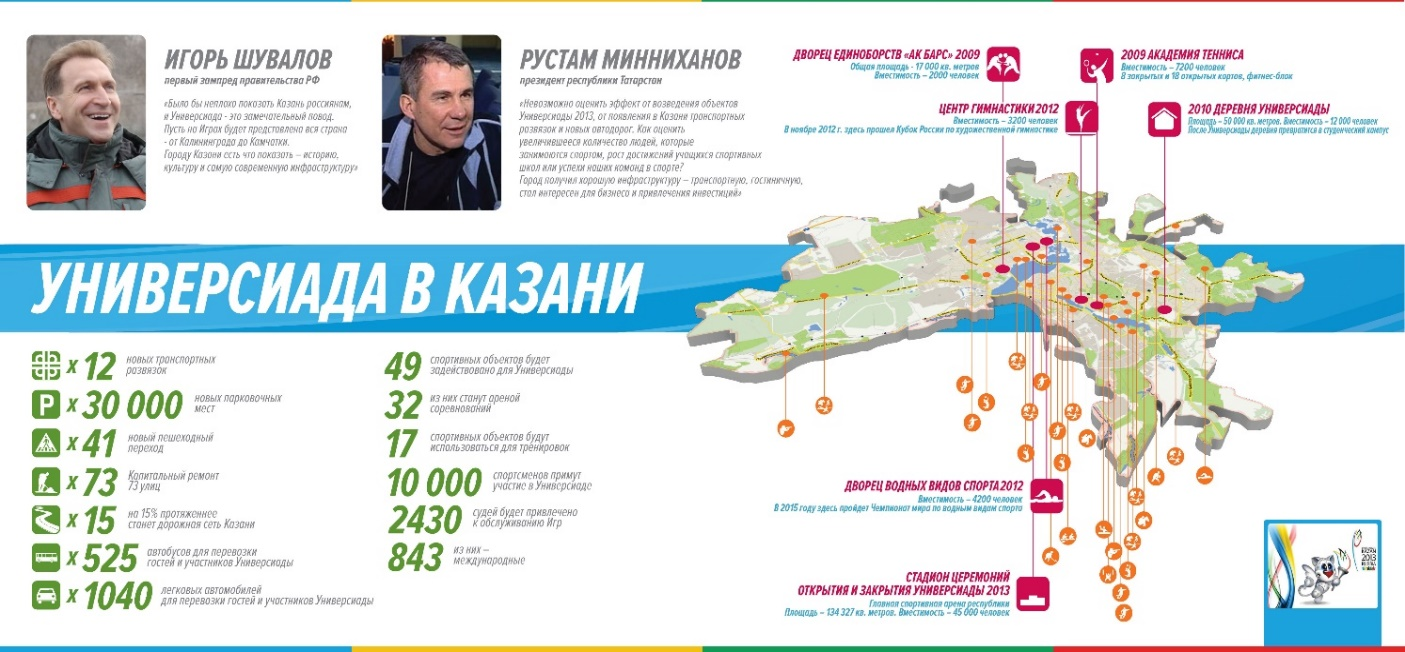 Рис. 1. План проведения универсиады в Казани.Значительный интерес представляет проектирование городской среды таким образом, чтобы максимально сохранить и развить культуру. Культурологическое понимание проектирования городской среды не только определяет культурный контекст городской жизни, но и рассматривает взаимообусловленный   процесс сложного воздействия личности и социокультурной зоны города.Сегодня дизайнерский труд направлен на удовлетворение требований людей по благоустройству среды, не только внешней, но и информационной. 	Информационная гармонизация городской среды осуществляется на основе графического дизайна. Графический дизайн - это проектно-художественная деятельность дизайнера, которая направлена на изменение или создание визуально коммуникативной среды, в соответствии с определёнными правилами и задачами [Глинтерник 2002: 32]. Это определяется тем, что графика имеет связь с пространственными искусствами и показывает происходящее в окружающем мире при помощи визуальных средств выразительности, в которых берут начало формы самой действительности. Кроме этого, с помощью методов тривиализации и типизации проектировщик приобретает возможность раскрывать идею, структуру и содержание информации, делать ее более эмоциональной и доступной. Таблица 1. Направление подготовки и количество зачисленных за 2015-2018 гг.Таким образом, инфографика может стать надежным союзником городского материала при создании образа городского будущего. Таким образом, главной характеристикой, позволяющей включить визуальный объект в подмножество информационной графики, является ее способность представлять большой объем разнообразной информации в организованном виде, удобном для восприятия. Следовательно, применение инфографики в условиях объединения графического дизайна и рекламы в городской среде является наиболее эффективным.ЛИТЕРАТУРА1.     Костина, А.В. Культурная политика современной России: Соотношение этнического и национального. Изд. 2-е / А.В. Костина, Т.М. Гудима. – М.: Издательство ЛКИ, 2010. – 240 с.2.     Абдулаева, М.Ш. Современный потенциал и новые направления развития культуры Дагестана (2010-е гг.) / М.Ш. Абдулаева // Теория и практика общественного развития. – 2012. – № 4. – С. 214–217.3.     Астафьева, О.Н. Культурная политика: теоретическое понятие и управленческая деятельность (лекции 6–8) [Электронный ресурс / О.Н. Астафьева // Культурологический журнал = Journal of cultural research]. – 2011. – № 2. – Режим доступа: https://cyberleninka.ru/article/n/kulturnaya-politika-teoreticheskoe-ponyatie-i-upravlencheskaya-deyatelnost-lektsii-6-8 (дата обращения: 10.09.2017).СВЕДЕНИЯ ОБ АВТОРАХКУПРИЯНОВА АЛЛА БОРИСОВНА, к.и.н., доц., Казанский федеральный университет, Казань, kubab@gmail.comХАБИБУЛЛИНА АЙГУЛЬ МАРАТОВНА, б/с, магистрант, Казанский федеральный университет, Казань, habibam@mail.ru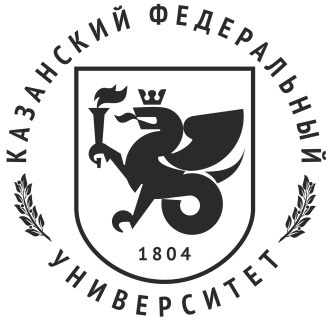 Министерство науки и высшего образования Российской ФедерацииФедеральное государственное автономное образовательное учреждение высшего образования«КАЗАНСКИЙ (ПРИВОЛЖСКИЙ) ФЕДЕРАЛЬНЫЙ УНИВЕРСИТЕТ»ОГРН 1021602841391ИНСТИТУТ МЕЖДУНАРОДНЫХ ОТНОШЕНИЙПушкина ул., д. 1/55, Казань, 420111тел./факс (843) 2922090 email: imo@kpfu.ruФамилия, имя, отчество (полностью)Тема докладаФорма участия (очная, заочная)Место работы, учебы (полное название учреждения, без сокращений)Должность Ученая степень, почетное звание (если есть)Почтовый адрес (с индексом)Телефон домашнийТелефон мобильныйE-mailПотребность в  медийном оборудованииНеобходимость бронирования места в общежитии или гостиницыНаправление подготовки2015201620172018Археология1813125История искусства11171915Реставрация7664